Med ryggen til dødenPåskedag i Sall kirkeSalmer: 224,218,241,,236,217,829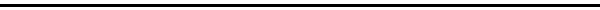 Kære menighedOverskriften for min prædiken til i dag er: Med ryggen til døden. Jeg fandt den i en avisartikel. Med ryggen til døden. Det udtryk kan jeg godt lide. Og måske er det allermest det, jeg tænker på, når jeg tænker på vores tro på opstandelse.Det er billedhuggeren Hein Heinsen, der gav mig overskriften. Han har i sit virke haft den tomme grav som et centralt tema i sin kunst. Vi sidder nogle stykker for tiden og læser forskellige forslag til en kristen trosbekendelse og snakker om dem. Vi har også en af Hein Heinsen. Om påsken skriver han: Vi tror, at Guds søn i sin død på korset og i sin opstandelse af graven skaber et nyt liv fri for død og ondskab. Det forslag til trosbekendelse er vi ikke nået til endnu. Men det er en god sætning. Det er et centralt sted i evangeliet. Jeg fandt et interview med ham hvor han siger sådan her om den tomme grav, der er så central for hans kunst.- Man ser ind i graven, men ser ingenting – og så vender man sig om og kigger ud på livet på en ny måde. Man står med ryggen til døden, og kun fordi man har kigget ind i graven, været nede i mørket og kommet op igen, kan man se lyset. Det synes jeg er den største fortælling om det at være menneske. Det bliver jo ikke større end grænsefladen mellem liv og død, og det er da fascinerende.Det er en god måde at skrive teologi på. Kunstnere, der arbejder med deres hænder, udtrykker sig på en helt anden måde end vi andre, der arbejder med ord. De lægger mærke til bevægelsen. Og på en måde er det den, der er vigtig i dag. Den bevægelse, vi får ind i livet, når vi har foretaget turen ud til graven påskemorgen.- Man ser ind i graven, men ser ingenting – og så vender man sig om og kigger ud på livet på en ny måde.Det er altså bare så godt og forståeligt. Den konkrete opstandelse er jo ikke til at forstå. Den fortælles der heller ikke om. For det kan der ikke fortælles om. Men opstandelsens virkningshistorie. Den kan der fortælles om. Vi ser ind i dødens rum og ser ingenting, men vender os om og ser livet på en ny måde med døden i ryggen.På den måde bliver det også meget tydeligt, at opstandelse ikke bare er for døde, men som alt andet i kristendommen vigtig for os, der stadigvæk får lov til at leve. Tine Lindhardt sagde det så fint i en kronik i KD i går, at evangeliet insisterer på mit i alt det onde der sker i påsken, midt i fornægtelse og forræderi, midt i uretfærdighed og tortur og henrettelse, da insisterer evangeliet på at fortælle om livet, opstandelsen og lyset. Det er det vi kan tage med os ind i vore egne dage som også engang vil mærkes af død og smerte. Nu kan vi leve livet med døden i ryggen og virkelig på den måde mærke og se, hvordan det evige liv smitter af på alting i livet. Opstandelsestroen beriger hvert eneste øjeblik af vort liv lige nu. Hver handling og hver bevægelse, vi foretager os hen imod hinanden, får en evig betydning. Når døden ikke længere er det eneste sikre, der er at sige om livet, så får livet mange flere farver og langt større udstrækning. Hver eneste kærlighed, hvert eneste knus, hvert eneste håndtryk betyder mere end bare noget, der kan glemmes. Vi tror med opstandelsen på, at vi aldrig mister hinanden. Der er evighed i vore forhold.Troen på det evige liv forlener dagligdagen og de enkelte øjeblikke med et evighedsperspektiv, der kommer til at gøre tilværelsen endnu mere vigtig for os end, den var før. Vi arbejder ikke bare dag for dag med næste dag for øje, men undervejs gennem dagene forsøger vi at holde os evigheden for øje.Det lyder måske lidt anstrengende, dersom vi hele tiden skal tænke det uendelige med i det endelige, men for mit eget vedkommende er det de store linjer i livet, der bliver tydeligere. Jeg tænker: det er da fantastisk at få lov til at være med til noget så vigtigt som det her liv, hvor vi tror på, at vi ikke bare går til spilde, når vi dør, og hvor alting derfor bestemmes af, hvordan vi handler, og hvad vi siger og gør. Men at vi samles i Gud eller i Himlen, som vi plejer at sige det. Derfor betyder det noget, hvad vi gør. Der er et evigt liv ovenover os, som kaster lys ind over alt her nu. Vi kan ikke bare handle efter forgodtbefindende. Livet skal ikke leves på den korte bane, som politikerne siger. Det er som om vi har fået lysbriller på. Vi kan sagtens se døden og det mørke og den onde langfredag, men opstandelsens lysbriller gør det muligt at bære det onde, for opstandelsen betyder, at det alligevel ender godt.Livet ender godt. Påskeevangeliet siget, at livet er som en flod. Der tilføres hele tiden nyt vand fra den kilde til alt, som er til, og som vi kalder Gud. Gud er den uophørlige kilde – både i begyndelsen af vores liv og nedenunder os og helt frem til slutningen. Gud er dybt nede i grunden af vores liv. Vores liv drypper ikke bare bort, men vi føres videre i flodens strøm. Aldrig nogensinde lever vi som ensomme dråber. Altid hører vi sammen i den større flod, sammen med andre mennesker. Vi er aldrig ensomme individer. Til sidst skal vi flyde ind i Guds liv for at blive samlet op dér.- Det synes jeg er den største fortælling om det at være menneske. Det bliver jo ikke større end grænsefladen mellem liv og død, og det er da fascinerende, sagde Hein Heinsen.Grænsefladen mellem liv og død. Det er den grænseflade der bryder ind i den trivielle dagligdags flade struktur af 3 gange otte timer. Otte timer til arbejde, otte til fritid, otte til nattens søvn. En helt ny grænseflade bryder det trivielle op og kaster nyt lys over hver eneste lille detalje i vort liv, så et enkelt øjeblik kan opleves som hele evigheden.Men der er endnu mere på færde. For når vi møder hinanden i kærlighed og i omsorg og i indlevelse, så møder vi samtidig også beviset på, at livet har evighed i sig.Til den tomme grav kommer nogle kvinder, der vil tage sig af deres afdøde, den mand, de var så forbundne med, og som blev så voldsomt henrettet langfredag. De vil gøre, som de plejede at gøre, når de oplevede døden. De gør det af kærlighed til den døde. Og lige dér oplever de et gudsnærvær, der får dem til at vende ryggen mod døden og vende sig mod livet og se, at det har uendelig værdi, og at de aldrig vil miste ham. Graven er tom. Han er opstået. Nu kan de leve med blikket rettet mod livet endnu tydeligere end før.Påsken er det store budskab om, at vi ikke lever ensomt hver for sig. Allerede midt i tiden lever vi i en flod af overskud, der fører os sammen og fører os videre. Til sidst skal vi flyde ind i Guds liv for dér at blive samlet op. Ligesom Gud har bevæget sig ind i vores verden i Kristus, sådan skal også vi bevæge os ind i Gud. Gud er blevet menneske, for at vi skal blive en del af Guds liv. Budskabet om Jesu opstandelse giver os ingen forklaringer, ingen lette svar, ingen løsninger på livets små og store problemer. Men der bringes bud om et mysterium, der omgiver os på alle sider, og som vi hvert øjeblik lever inden for og som former og farver vore liv, som intet andet budskab kan gøre det.Nu har vi fået 100 salmer, et Tillæg til salmebogen. Tak til menighedsrådet. Nu vil vi synge en ny salme hver gang der er gudstjeneste her i Sall kirke.I dag skal vi synge en salme af Iben Krogsdal. Opstandelsen er lige her, hedder den og hun synger en sang til Kristus og kalder ham du hele salmen igennem.Første vers lyderOpstandelsen er lige herDu stårVed siden af det menneske der planterEt frø på vintergraven uden vanter.Sådan skriver hun i første vers. Det handler om den tro der insisterer på at livet altid er mere end døden. Derfor står Kristus ved siden af det mennesker der planter et frø på vintergraven.Opstandelsen er lige herDu erDen store ånde bagved vores planerDer blæser liv i mere end vi aner.Kristi opstandelse spiller med i alt i vort liv og insisterer på at evigheden er vores horisont.Nu skal vi bare bevæge os den rigtige vej i vort liv sammen. Altid med ryggen til døden og med nye øjne på livet, som kan se det evige i det timelige, og det vigtige i at være sammen med vores medmennesker på samme vej ind i Gud.Glædelig påske!Amen